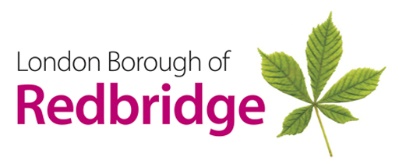 Redbridge Safeguarding AdultsReferral Form This Referral Form can be completed by any professional, from any agency, except for those that work for the London Borough of Redbridge.  If you are a Redbridge employee and cannot access the internal form, please complete this form.Please email the completed form to Adults.Alert@redbridge.gov.uk .In an emergency, or if you suspect you or someone else is in immediate danger, phone 999 to report to the Police.To help us to carry out enquiries into allegations of abuse, including neglect, please complete and provide as much information as possible.  We will only contact you if you provide your consent and your details will be confidential. The form will be screened within 24 hours and if you have given your consent, we will contact you to let you know what actions are being taken and which social work team will be carrying out the enquiries.  If contact is not made within three days, and you wish to be provided with an update, please send an email to Adults.Alert@redbridge.gov.uk.  We will speak to the person that you are concerned about to find out what their views are.  We may also speak to other people to assist us in our enquiries but we will ask for permission first.  If a crime has been committed, the concern may need to be reported to the police.  Please note that we are not able to provide you with confidential personal information in line with Data Protection legislation.  If you are referring from an agency, please ensure you discuss your concerns with your manager.  If your manager is implicated in the abuse, then please send the form directly to Adults.Alert@redbridge.gov.uk.Who Does Safeguarding Adults Duties Apply to?An adult aged 18 and over who:has needs for care and support (whether or not the Council is meeting any of those needs)is experiencing, or at risk of abuse or neglectas a result of those care and support needs, is unable to protect themselves from either the risk of, or the experience of abuse or neglectWho is the Person that you feel is at Risk or is Being Abused?       Details of Concern/s – Ensure you discuss the referral with your line manager  except in circmstances in which he/she is implicated  Who do you think has caused the harm?Immediate Safeguarding Adults PlanAbout youWe may need to contact you to ask further questions.  If you can provide us with your contact details, it will assist us in our enquiries.  However, if you wish to remain anonymous, this would be respected.  We will not share your details with anyone unless you give us permission to do so with named persons.The section below must only be completed by a practitioner/care coordinator in the Redbridge Community Mental Health Teams on receipt of the Safeguarding Referral Form  Part 1The section below must only be completed by a Safeguarding Adults Manager (SAM) in the Redbridge Community Mental Health Teams.  The person completing this part of the form must not be the same person completing Part 1 Part 2 Safeguarding Adults PlanCompletion and AuthorisationAll sections must be completed by the SAM to forward to the LBR Safeguarding Team at safeguardingadults@redbridge.gov.uk.January 2023First NameLast NameAddress(including postcode)Address TypeFor example, sheltered accommodation, Warden controlled, care home, own home.Telephone NumberDescription For example, gender, ethnicity and appearanceDate of Birth              /      /Age  (approximate if not know)How does the person communicate? For example, are they able to communicate verbally and if so, in what language? Do they require an interpreter? Do they have a speech or hearing impairment? How do they normally communicate?Please describe their care and support needsWhat happened?For example, you may have observed, or it has been reported to you that the person named above is being hit or shouted at? Are any of the examples below occurring?Financial AbuseAre there concerns that the relevant person is being financial abused? Are others taking money from him/her? Is there an unexplained shortage of money? Are there unexplained withdrawals from their bank accounts? Are they giving ‘unreasonable’ amounts of money away to cold callers, friends, family members, neighbours? Are they being coerced in relation to the management of their finances, property, or wills?Physical AbuseIs the person named above being hit, assaulted, pushed, restrained and they are unable to protect themselves?Psychological AbuseIs the person named above being threatened or humiliated? Are they being controlled, intimidated, shouted at?  Are there issues of cyber bullying?Domestic Violence
Is the person named above involved in a relationship or in a family where he/she is being exploited financially or emotionally? Are they being hit by the person they live with? Are they being taken advantage of sexually?Sexual ExploitationAre there concerns of sexual harassment? Sexual exploitation can include being subjected to pornography or carrying out sexual acts that the person cannot give consent to? Modern SlaveryDo you suspect the person named above is being treated like a slave? Are they being forced to work without being paid?Organisational AbuseDoes the person named above live in a care home or attend a day centre or is in hospital and you are concerned that the quality of care being provided is poor? Are you concerned that the attitude of the staff is so poor that this is leading to the risk of abuse or neglect?NeglectIs the person named above being prevented from accessing health care or medical attention?  Do they have access to food and drink?  Do they have pressure ulcers that are not being treated? Self-neglectIs the person neglecting their personal care and health?  Are there concerns about their home environment?Lack of self-care - this includes neglect of one’s personal hygiene, nutrition and hydration, or health, to an extent that may endanger safety or wellbeing.  Lack of care of one’s environment - this includes situations that may lead to domestic squalor or elevated levels of risk in the domestic environment (e.g., health or fire risks caused by hoarding)Refusal of assistance that might alleviate these issues. This might include, for example, refusal of care services in either their home or a care environment or of health assessments or interventions, even if previously agreed, which could potentially improve self-care or care of one’s environment.When did it happen? Date and time                      /             /                        @Where did it happen? Did it happen in your home or in the person’s home? Did it happen in a care home? day centre?  Supported living scheme? Hospital? Public place?  Please provide as much details as possible and the names of the places.Have you discussed your concerns with the person that you making the referral about?Has the person you are concerned about given consent for you to report it?Yes                                                      No    If yes, how did they respond?Yes                                                      No  If consent has not been provided, raising a safeguarding concern may be justified where there is a vital risk to the person or others, where there is a public interest consideration or issue, or where a best interest decision needs to be made (where the adult lacks capacity to make the decision.  If you still have concerns about abuse or neglect but in doubt, raise a safeguarding concern even if you do not feel able to speak to the person.     First NameLast NameDescriptionFor example, their ethnicity and appearance.Relationship to the person who is at risk of or is being abusedFor example, family member (please specify), paid carer, neighbour, friend, stranger.Do they live at the same address?Yes                        No                    Not known What measures are in place to ensure the safety of the relevant person and or others?Referrer Name Role of Referrer (if applicable)AddressPostcodeE-mail                                                        @Line Manager Name, contact details and role in organisation if applicable.  Telephone NumberDate of Notification                    /            /  The name and role of the practitioner/care coordinator completing this sectionName of Community Mental Health TeamPlease provide full name of team and contact detailsDate and time the form was received by the Community Mental Health TeamPrimary Support Reason of the relevant personPhysicalSensorySupport with memory and cognitionLearning Disability SupportSocial SupportNo Support ReasonNot KnownReported Health Conditions of the relevant personLong term health condition (Physical) Chronic Obstructive Pulmonary Disease (COPD)Long term health condition (Physical) CancerLong term health condition (Physical) Acquired Physical injuryLong term health condition (Physical) HIV/AIDSLong term health condition (Physical) OtherLong term health condition (Neurological) StrokeLong term health condition (Neurological) ParkinsonLong term health condition (Neurological) Motor Neurone Disease (MND)Long term health condition (Neurological) Acquired brain injuryLong term health condition (Neurological) OtherLong term health condition (Sensory Impairment) Visually ImpairedLong term health condition (Sensory Impairment) Hearing ImpairedLong term health condition (Sensory Impairment) OtherLong term health condition (Learning Development or Intellectual Disability) Learning DisabilityLong term health condition (Learning Development or Intellectual Disability) AutismLong term health condition (Learning Development or Intellectual Disability) Asperger Syndrome/High Functioning AutismLong term health condition (Learning Development or Intellectual Disability) Other Long term health condition (Mental Health Condition) DementiaLong term health condition (Mental Health Condition) OtherNo relevant long-term conditionName, address, and contact details of GP Category of alleged abuse Financial AbusePhysical AbusePsychological AbuseDomestic AbuseSexual ExploitationModern SlaveryOrganisational AbuseNeglectSelf-neglectHas any criminal activity taken place?Yes □                No □                    If yes, this must be reported to the police immediatelyServices received and agencies involvedHave you discussed the referral with the relevant person?Yes □                No □                    If yes, please confirm what their views are and what actions they would like taken:If no, please clarify the reasons why:What are their desired outcomes?Does the relevant person have the capacity to make a decision about the risks?Yes □                No □                    Not known □If yes, please confirm why you believe the person to have the mental capacity to decide about the risksIf no, please provide evidence of a formal mental capacity assessmentAdvocacyIf the relevant person has significant difficulties in understanding the risks, and has no appropriate family member or friend to support them, please consider the involvement of an advocate and provide detailsFurther information gathered and actions takenIdentified risk(s)Urgencyi.e., Immediate action within 3 hours of referral.  Urgent action within 24 hoursActions taken to reduce the identified risk(s)Remaining Risk(s)Further action planned to eliminate risksIs this form ready to for authorisation by a Safeguarding Adults Manager (SAM)?Please forward to a named SAM to authoriseThe name of the SAM completing this sectionOutcome of referralThe SAM to indicate which outcome is applicable and record.  Further action to include timescales appropriate to risk urgency Allocate for further action and initial enquiries.  Date allocatedAllocate for further action and strategy meeting.  Dates of Strategy discussion/meeting Allocate for further action and case conference. Date of Case ConferenceThe SAM must arrange a strategy meeting within 5 days of initial referral or confirm via email/letter roles and actions agreed following a strategy discussionReasons for decision reachedExplain why outcome above has been decidedProceeding to S42 enquiry – why?NFA – why?Further action plannedFor example:Safeguarding Procedure PlanStrategy discussionWelfare visitWhat measures are in place to ensure the safety of the relevant person?Have the details of the Safeguarding Plan been shared with the relevant person?Yes □                No □                    Not known □If no, please clarify the reasons for not sharingHas the relevant person provided their consentYes □                No □                    Not known □Authorisation comments by the SAMName and signature of SAMDate and time        /       /                                          @